DB SQL 쿼리직접 SQL 쿼리를 작성하여 DBMS에 저장된 데이터를 읽어올 수 있는 커맨드입니다.이름쿼리 커맨드의 이름을 입력합니다.설명쿼리 커맨드의 설명을 입력합니다.JDBC 프로파일데이터베이스 서버에 접속할때 사용할 JDBC 프로파일을 입력합니다.SQL 쿼리데이터를 조회할 SQL 쿼리문을 작성합니다.미리보기 변수SQL 쿼리문에 있는 매개변수를 인식해서 표시합니다. 매개변수 값을 입력할 수 있습니다.미리보기 결과SQL 쿼리를 실행하여 결과를 미리 확인할 수 있습니다.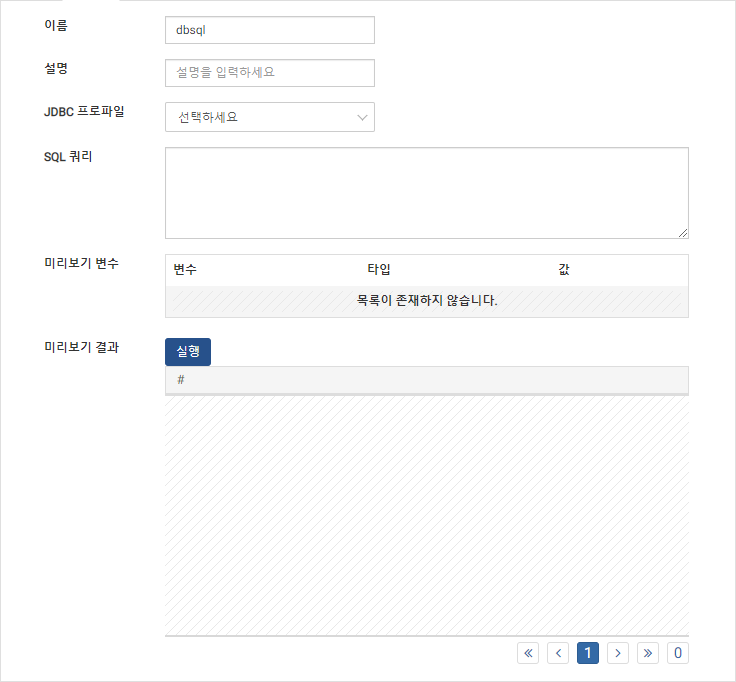 단계 1쿼리 커맨드의 이름과 설명을 입력합니다.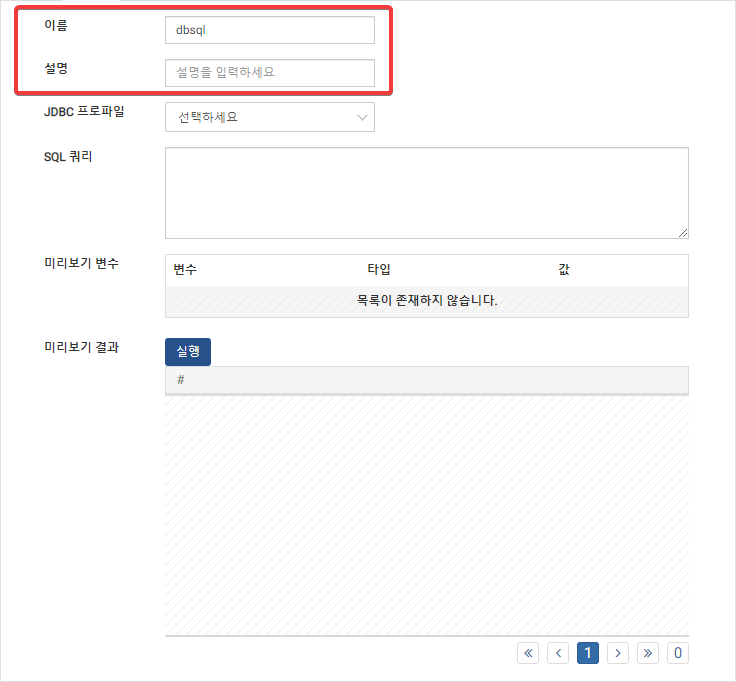 단계 2데이터베이스 서버에 접속하기 위한 JDBC 프로파일을 선택합니다.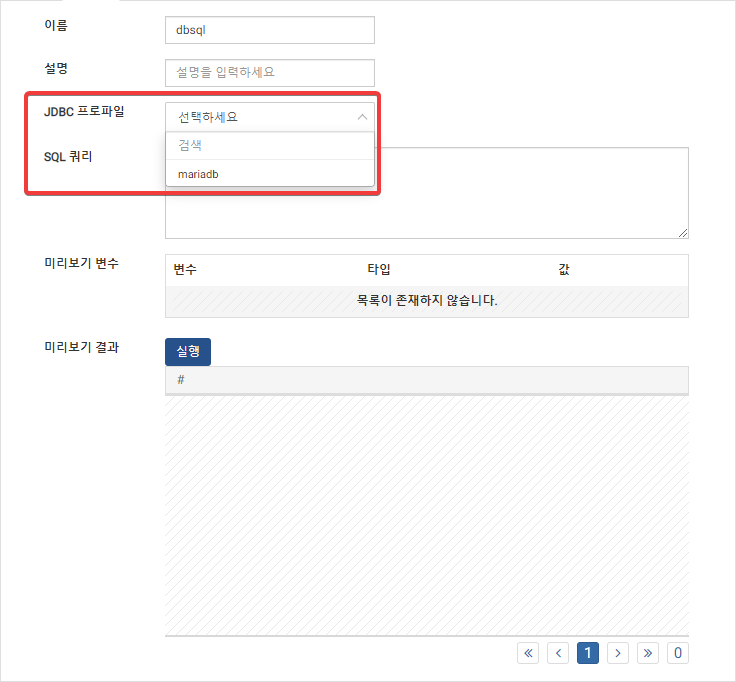 단계 3SQL 쿼리를 작성합니다. 작성 시 콜론으로 변수를 지정할 수 있으며 이는 미리보기 변수 목록에 자동으로 표시됩니다.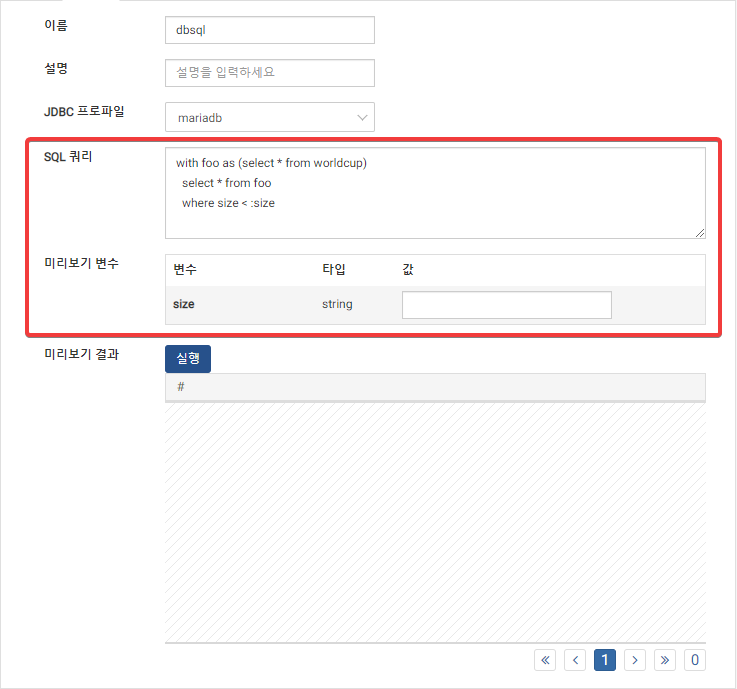 단계 4쿼리를 실행해 미리보기 결과를 확인합니다. SQL 쿼리에 변수가 있는 경우 값을 입력해서 결과를 확인할 수 있습니다.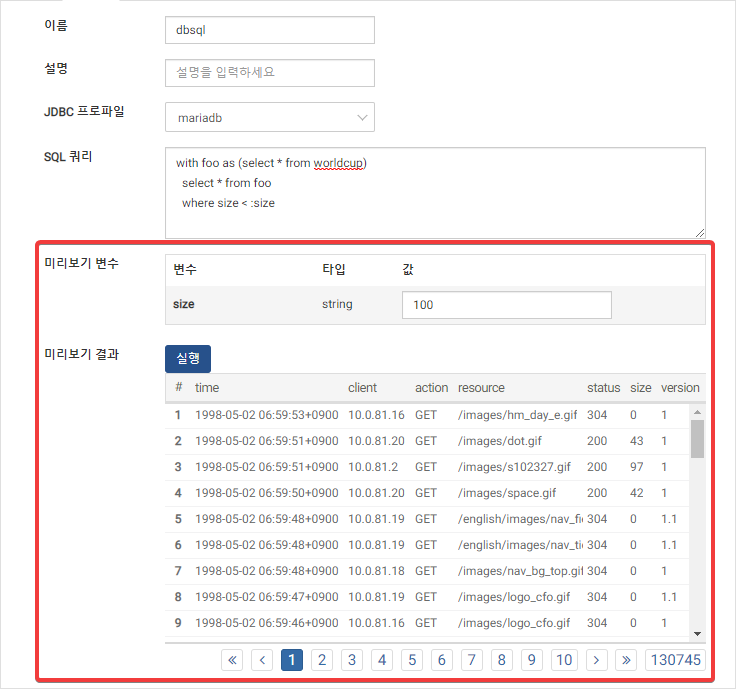 